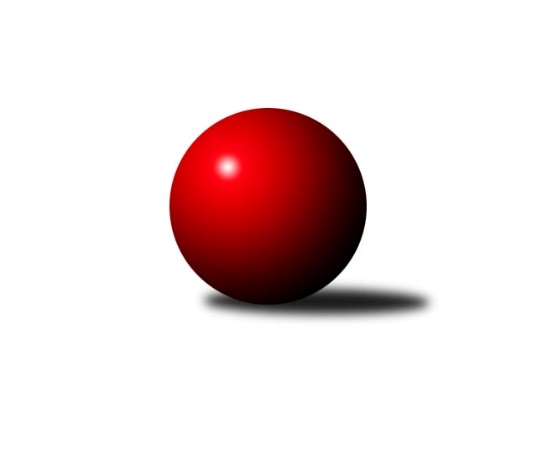 Č.1Ročník 2017/2018	20.5.2024 Mistrovství Prahy 3 2017/2018Statistika 1. kolaTabulka družstev:		družstvo	záp	výh	rem	proh	skore	sety	průměr	body	plné	dorážka	chyby	1.	Slavoj Velké Popovice B	1	1	0	0	7.0 : 1.0 	(9.0 : 3.0)	2506	2	1738	768	32	2.	SK Rapid Praha A	1	1	0	0	6.0 : 2.0 	(7.0 : 5.0)	2432	2	1711	721	48	3.	KK Dopravní podniky Praha B	1	1	0	0	5.0 : 3.0 	(6.0 : 6.0)	2242	2	1586	656	57	4.	KK Konstruktiva D	1	1	0	0	5.0 : 3.0 	(5.5 : 6.5)	2354	2	1683	671	78	5.	SK Meteor Praha C	1	0	1	0	4.0 : 4.0 	(6.0 : 6.0)	2099	1	1602	497	109	6.	TJ Sokol Praha-Vršovice C	1	0	1	0	4.0 : 4.0 	(6.0 : 6.0)	2072	1	1548	524	85	7.	TJ Sokol Rudná D	0	0	0	0	0.0 : 0.0 	(0.0 : 0.0)	0	0	0	0	0	8.	SC Radotín B	0	0	0	0	0.0 : 0.0 	(0.0 : 0.0)	0	0	0	0	0	9.	KK Konstruktiva Praha E	0	0	0	0	0.0 : 0.0 	(0.0 : 0.0)	0	0	0	0	0	10.	TJ Praga Praha B	0	0	0	0	0.0 : 0.0 	(0.0 : 0.0)	0	0	0	0	0	11.	TJ Astra  Zahradní Město C	1	0	0	1	3.0 : 5.0 	(6.5 : 5.5)	2300	0	1652	648	81	12.	SK Uhelné sklady D	1	0	0	1	3.0 : 5.0 	(6.0 : 6.0)	2171	0	1516	655	52	13.	KK Dopravní podniky Praha C	1	0	0	1	2.0 : 6.0 	(5.0 : 7.0)	2227	0	1595	632	65	14.	TJ Sparta Praha B	1	0	0	1	1.0 : 7.0 	(3.0 : 9.0)	2330	0	1683	647	64Tabulka doma:		družstvo	záp	výh	rem	proh	skore	sety	průměr	body	maximum	minimum	1.	Slavoj Velké Popovice B	1	1	0	0	7.0 : 1.0 	(9.0 : 3.0)	2506	2	2506	2506	2.	SK Rapid Praha A	1	1	0	0	6.0 : 2.0 	(7.0 : 5.0)	2432	2	2432	2432	3.	KK Dopravní podniky Praha B	1	1	0	0	5.0 : 3.0 	(6.0 : 6.0)	2242	2	2242	2242	4.	KK Konstruktiva D	1	1	0	0	5.0 : 3.0 	(5.5 : 6.5)	2354	2	2354	2354	5.	TJ Sokol Praha-Vršovice C	1	0	1	0	4.0 : 4.0 	(6.0 : 6.0)	2072	1	2072	2072	6.	KK Konstruktiva Praha E	0	0	0	0	0.0 : 0.0 	(0.0 : 0.0)	0	0	0	0	7.	TJ Sokol Rudná D	0	0	0	0	0.0 : 0.0 	(0.0 : 0.0)	0	0	0	0	8.	SC Radotín B	0	0	0	0	0.0 : 0.0 	(0.0 : 0.0)	0	0	0	0	9.	TJ Praga Praha B	0	0	0	0	0.0 : 0.0 	(0.0 : 0.0)	0	0	0	0	10.	TJ Sparta Praha B	0	0	0	0	0.0 : 0.0 	(0.0 : 0.0)	0	0	0	0	11.	SK Uhelné sklady D	0	0	0	0	0.0 : 0.0 	(0.0 : 0.0)	0	0	0	0	12.	SK Meteor Praha C	0	0	0	0	0.0 : 0.0 	(0.0 : 0.0)	0	0	0	0	13.	KK Dopravní podniky Praha C	0	0	0	0	0.0 : 0.0 	(0.0 : 0.0)	0	0	0	0	14.	TJ Astra  Zahradní Město C	0	0	0	0	0.0 : 0.0 	(0.0 : 0.0)	0	0	0	0Tabulka venku:		družstvo	záp	výh	rem	proh	skore	sety	průměr	body	maximum	minimum	1.	SK Meteor Praha C	1	0	1	0	4.0 : 4.0 	(6.0 : 6.0)	2099	1	2099	2099	2.	SC Radotín B	0	0	0	0	0.0 : 0.0 	(0.0 : 0.0)	0	0	0	0	3.	TJ Sokol Rudná D	0	0	0	0	0.0 : 0.0 	(0.0 : 0.0)	0	0	0	0	4.	TJ Praga Praha B	0	0	0	0	0.0 : 0.0 	(0.0 : 0.0)	0	0	0	0	5.	KK Konstruktiva Praha E	0	0	0	0	0.0 : 0.0 	(0.0 : 0.0)	0	0	0	0	6.	KK Konstruktiva D	0	0	0	0	0.0 : 0.0 	(0.0 : 0.0)	0	0	0	0	7.	Slavoj Velké Popovice B	0	0	0	0	0.0 : 0.0 	(0.0 : 0.0)	0	0	0	0	8.	KK Dopravní podniky Praha B	0	0	0	0	0.0 : 0.0 	(0.0 : 0.0)	0	0	0	0	9.	TJ Sokol Praha-Vršovice C	0	0	0	0	0.0 : 0.0 	(0.0 : 0.0)	0	0	0	0	10.	SK Rapid Praha A	0	0	0	0	0.0 : 0.0 	(0.0 : 0.0)	0	0	0	0	11.	TJ Astra  Zahradní Město C	1	0	0	1	3.0 : 5.0 	(6.5 : 5.5)	2300	0	2300	2300	12.	SK Uhelné sklady D	1	0	0	1	3.0 : 5.0 	(6.0 : 6.0)	2171	0	2171	2171	13.	KK Dopravní podniky Praha C	1	0	0	1	2.0 : 6.0 	(5.0 : 7.0)	2227	0	2227	2227	14.	TJ Sparta Praha B	1	0	0	1	1.0 : 7.0 	(3.0 : 9.0)	2330	0	2330	2330Tabulka podzimní části:		družstvo	záp	výh	rem	proh	skore	sety	průměr	body	doma	venku	1.	Slavoj Velké Popovice B	1	1	0	0	7.0 : 1.0 	(9.0 : 3.0)	2506	2 	1 	0 	0 	0 	0 	0	2.	SK Rapid Praha A	1	1	0	0	6.0 : 2.0 	(7.0 : 5.0)	2432	2 	1 	0 	0 	0 	0 	0	3.	KK Dopravní podniky Praha B	1	1	0	0	5.0 : 3.0 	(6.0 : 6.0)	2242	2 	1 	0 	0 	0 	0 	0	4.	KK Konstruktiva D	1	1	0	0	5.0 : 3.0 	(5.5 : 6.5)	2354	2 	1 	0 	0 	0 	0 	0	5.	SK Meteor Praha C	1	0	1	0	4.0 : 4.0 	(6.0 : 6.0)	2099	1 	0 	0 	0 	0 	1 	0	6.	TJ Sokol Praha-Vršovice C	1	0	1	0	4.0 : 4.0 	(6.0 : 6.0)	2072	1 	0 	1 	0 	0 	0 	0	7.	TJ Sokol Rudná D	0	0	0	0	0.0 : 0.0 	(0.0 : 0.0)	0	0 	0 	0 	0 	0 	0 	0	8.	SC Radotín B	0	0	0	0	0.0 : 0.0 	(0.0 : 0.0)	0	0 	0 	0 	0 	0 	0 	0	9.	KK Konstruktiva Praha E	0	0	0	0	0.0 : 0.0 	(0.0 : 0.0)	0	0 	0 	0 	0 	0 	0 	0	10.	TJ Praga Praha B	0	0	0	0	0.0 : 0.0 	(0.0 : 0.0)	0	0 	0 	0 	0 	0 	0 	0	11.	TJ Astra  Zahradní Město C	1	0	0	1	3.0 : 5.0 	(6.5 : 5.5)	2300	0 	0 	0 	0 	0 	0 	1	12.	SK Uhelné sklady D	1	0	0	1	3.0 : 5.0 	(6.0 : 6.0)	2171	0 	0 	0 	0 	0 	0 	1	13.	KK Dopravní podniky Praha C	1	0	0	1	2.0 : 6.0 	(5.0 : 7.0)	2227	0 	0 	0 	0 	0 	0 	1	14.	TJ Sparta Praha B	1	0	0	1	1.0 : 7.0 	(3.0 : 9.0)	2330	0 	0 	0 	0 	0 	0 	1Tabulka jarní části:		družstvo	záp	výh	rem	proh	skore	sety	průměr	body	doma	venku	1.	TJ Astra  Zahradní Město C	0	0	0	0	0.0 : 0.0 	(0.0 : 0.0)	0	0 	0 	0 	0 	0 	0 	0 	2.	KK Konstruktiva D	0	0	0	0	0.0 : 0.0 	(0.0 : 0.0)	0	0 	0 	0 	0 	0 	0 	0 	3.	SC Radotín B	0	0	0	0	0.0 : 0.0 	(0.0 : 0.0)	0	0 	0 	0 	0 	0 	0 	0 	4.	TJ Sokol Rudná D	0	0	0	0	0.0 : 0.0 	(0.0 : 0.0)	0	0 	0 	0 	0 	0 	0 	0 	5.	KK Konstruktiva Praha E	0	0	0	0	0.0 : 0.0 	(0.0 : 0.0)	0	0 	0 	0 	0 	0 	0 	0 	6.	TJ Praga Praha B	0	0	0	0	0.0 : 0.0 	(0.0 : 0.0)	0	0 	0 	0 	0 	0 	0 	0 	7.	TJ Sparta Praha B	0	0	0	0	0.0 : 0.0 	(0.0 : 0.0)	0	0 	0 	0 	0 	0 	0 	0 	8.	Slavoj Velké Popovice B	0	0	0	0	0.0 : 0.0 	(0.0 : 0.0)	0	0 	0 	0 	0 	0 	0 	0 	9.	KK Dopravní podniky Praha B	0	0	0	0	0.0 : 0.0 	(0.0 : 0.0)	0	0 	0 	0 	0 	0 	0 	0 	10.	KK Dopravní podniky Praha C	0	0	0	0	0.0 : 0.0 	(0.0 : 0.0)	0	0 	0 	0 	0 	0 	0 	0 	11.	SK Uhelné sklady D	0	0	0	0	0.0 : 0.0 	(0.0 : 0.0)	0	0 	0 	0 	0 	0 	0 	0 	12.	TJ Sokol Praha-Vršovice C	0	0	0	0	0.0 : 0.0 	(0.0 : 0.0)	0	0 	0 	0 	0 	0 	0 	0 	13.	SK Meteor Praha C	0	0	0	0	0.0 : 0.0 	(0.0 : 0.0)	0	0 	0 	0 	0 	0 	0 	0 	14.	SK Rapid Praha A	0	0	0	0	0.0 : 0.0 	(0.0 : 0.0)	0	0 	0 	0 	0 	0 	0 	0 Zisk bodů pro družstvo:		jméno hráče	družstvo	body	zápasy	v %	dílčí body	sety	v %	1.	Jitka Kudějová 	SK Uhelné sklady D 	1	/	1	(100%)	2	/	2	(100%)	2.	Radovan Šimůnek 	TJ Astra  Zahradní Město C 	1	/	1	(100%)	2	/	2	(100%)	3.	Markéta Dymáčková 	Slavoj Velké Popovice B 	1	/	1	(100%)	2	/	2	(100%)	4.	Jindřich Habada 	KK Dopravní podniky Praha B 	1	/	1	(100%)	2	/	2	(100%)	5.	Vladimír Strnad 	TJ Sokol Praha-Vršovice C 	1	/	1	(100%)	2	/	2	(100%)	6.	Karel Svitavský 	TJ Sokol Praha-Vršovice C 	1	/	1	(100%)	2	/	2	(100%)	7.	Šarlota Smutná 	KK Konstruktiva D 	1	/	1	(100%)	2	/	2	(100%)	8.	Zdeněk Míka 	SK Meteor Praha C 	1	/	1	(100%)	2	/	2	(100%)	9.	Václav Šrajer 	SK Meteor Praha C 	1	/	1	(100%)	2	/	2	(100%)	10.	Vojtěch Kostelecký 	TJ Astra  Zahradní Město C 	1	/	1	(100%)	2	/	2	(100%)	11.	Petr Kapal 	Slavoj Velké Popovice B 	1	/	1	(100%)	2	/	2	(100%)	12.	Milan Švarc 	KK Dopravní podniky Praha C 	1	/	1	(100%)	2	/	2	(100%)	13.	Tomáš Jícha 	Slavoj Velké Popovice B 	1	/	1	(100%)	2	/	2	(100%)	14.	Petr Valta 	SK Rapid Praha A 	1	/	1	(100%)	2	/	2	(100%)	15.	Antonín Tůma 	SK Rapid Praha A 	1	/	1	(100%)	2	/	2	(100%)	16.	Petr Mašek 	KK Konstruktiva D 	1	/	1	(100%)	1.5	/	2	(75%)	17.	František Pudil 	SK Rapid Praha A 	1	/	1	(100%)	1	/	2	(50%)	18.	Ladislav Musil 	Slavoj Velké Popovice B 	1	/	1	(100%)	1	/	2	(50%)	19.	Karel Wolf 	TJ Sokol Praha-Vršovice C 	1	/	1	(100%)	1	/	2	(50%)	20.	Stanislava Sábová 	SK Uhelné sklady D 	1	/	1	(100%)	1	/	2	(50%)	21.	Václav Rauvolf 	TJ Sokol Praha-Vršovice C 	1	/	1	(100%)	1	/	2	(50%)	22.	Marek Sedlák 	TJ Astra  Zahradní Město C 	1	/	1	(100%)	1	/	2	(50%)	23.	Jaroslav Klíma 	SK Uhelné sklady D 	1	/	1	(100%)	1	/	2	(50%)	24.	Jiří Štoček 	KK Dopravní podniky Praha C 	1	/	1	(100%)	1	/	2	(50%)	25.	Einar Bareš 	KK Dopravní podniky Praha B 	1	/	1	(100%)	1	/	2	(50%)	26.	Josef Pokorný 	SK Rapid Praha A 	1	/	1	(100%)	1	/	2	(50%)	27.	Jaroslav Pleticha ml.	KK Konstruktiva D 	1	/	1	(100%)	1	/	2	(50%)	28.	Emilie Somolíková 	Slavoj Velké Popovice B 	1	/	1	(100%)	1	/	2	(50%)	29.	Antonín Švarc 	KK Dopravní podniky Praha B 	1	/	1	(100%)	1	/	2	(50%)	30.	Miroslav Viktorin 	TJ Sparta Praha B 	1	/	1	(100%)	1	/	2	(50%)	31.	Vít Fikejzl 	TJ Sparta Praha B 	0	/	1	(0%)	1	/	2	(50%)	32.	Čeněk Zachař 	Slavoj Velké Popovice B 	0	/	1	(0%)	1	/	2	(50%)	33.	Kamila Svobodová 	TJ Sparta Praha B 	0	/	1	(0%)	1	/	2	(50%)	34.	Libor Povýšil 	SK Uhelné sklady D 	0	/	1	(0%)	1	/	2	(50%)	35.	Lucie Hlavatá 	TJ Astra  Zahradní Město C 	0	/	1	(0%)	1	/	2	(50%)	36.	Petra Švarcová 	KK Dopravní podniky Praha C 	0	/	1	(0%)	1	/	2	(50%)	37.	Petr Stoklasa 	KK Dopravní podniky Praha C 	0	/	1	(0%)	1	/	2	(50%)	38.	Jiří Hofman 	SK Rapid Praha A 	0	/	1	(0%)	1	/	2	(50%)	39.	Karel Mašek 	SK Meteor Praha C 	0	/	1	(0%)	1	/	2	(50%)	40.	Dagmar Svobodová 	KK Dopravní podniky Praha B 	0	/	1	(0%)	1	/	2	(50%)	41.	Jiří Cernstein 	SK Meteor Praha C 	0	/	1	(0%)	1	/	2	(50%)	42.	Jana Dušková 	SK Uhelné sklady D 	0	/	1	(0%)	1	/	2	(50%)	43.	Jiří Čihák 	KK Konstruktiva D 	0	/	1	(0%)	1	/	2	(50%)	44.	st. Hnátek st.	KK Dopravní podniky Praha B 	0	/	1	(0%)	1	/	2	(50%)	45.	Petr Peřina 	TJ Astra  Zahradní Město C 	0	/	1	(0%)	0.5	/	2	(25%)	46.	Jan Váňa 	KK Konstruktiva D 	0	/	1	(0%)	0	/	2	(0%)	47.	Martin Kozdera 	TJ Astra  Zahradní Město C 	0	/	1	(0%)	0	/	2	(0%)	48.	Vojtěch Máca 	KK Konstruktiva D 	0	/	1	(0%)	0	/	2	(0%)	49.	Jana Myšičková 	TJ Sokol Praha-Vršovice C 	0	/	1	(0%)	0	/	2	(0%)	50.	Martin Štochl 	KK Dopravní podniky Praha B 	0	/	1	(0%)	0	/	2	(0%)	51.	Karel Hnátek ml.	KK Dopravní podniky Praha C 	0	/	1	(0%)	0	/	2	(0%)	52.	Jaroslav Michálek 	KK Dopravní podniky Praha C 	0	/	1	(0%)	0	/	2	(0%)	53.	Vítěslav Hampl 	SK Rapid Praha A 	0	/	1	(0%)	0	/	2	(0%)	54.	Petr Štich 	SK Uhelné sklady D 	0	/	1	(0%)	0	/	2	(0%)	55.	Radil Karel 	TJ Sokol Praha-Vršovice C 	0	/	1	(0%)	0	/	2	(0%)	56.	Jiří Lankaš 	TJ Sparta Praha B 	0	/	1	(0%)	0	/	2	(0%)	57.	Jan Vácha 	TJ Sparta Praha B 	0	/	1	(0%)	0	/	2	(0%)	58.	Jiří Třešňák 	SK Meteor Praha C 	0	/	1	(0%)	0	/	2	(0%)	59.	Jiří Svoboda 	SK Meteor Praha C 	0	/	1	(0%)	0	/	2	(0%)	60.	Zdeněk Cepl 	TJ Sparta Praha B 	0	/	1	(0%)	0	/	2	(0%)Průměry na kuželnách:		kuželna	průměr	plné	dorážka	chyby	výkon na hráče	1.	Velké Popovice, 1-2	2418	1710	707	48.0	(403.0)	2.	SK Žižkov Praha, 1-4	2329	1653	676	56.5	(388.3)	3.	KK Konstruktiva Praha, 1-4	2327	1667	659	79.5	(387.8)	4.	Karlov, 1-2	2273	1628	644	73.0	(378.8)	5.	Radotín, 1-2	2227	1595	632	74.0	(371.3)	6.	SK Žižkov, 1-2	2206	1551	655	54.5	(367.8)	7.	Vršovice, 1-2	2085	1575	510	97.0	(347.6)Nejlepší výkony na kuželnách:Velké Popovice, 1-2Slavoj Velké Popovice B	2506	1. kolo	Petr Kapal 	Slavoj Velké Popovice B	444	1. koloTJ Sparta Praha B	2330	1. kolo	Miroslav Viktorin 	TJ Sparta Praha B	431	1. kolo		. kolo	Čeněk Zachař 	Slavoj Velké Popovice B	430	1. kolo		. kolo	Emilie Somolíková 	Slavoj Velké Popovice B	428	1. kolo		. kolo	Tomáš Jícha 	Slavoj Velké Popovice B	419	1. kolo		. kolo	Vít Fikejzl 	TJ Sparta Praha B	402	1. kolo		. kolo	Ladislav Musil 	Slavoj Velké Popovice B	397	1. kolo		. kolo	Kamila Svobodová 	TJ Sparta Praha B	395	1. kolo		. kolo	Markéta Dymáčková 	Slavoj Velké Popovice B	388	1. kolo		. kolo	Jan Vácha 	TJ Sparta Praha B	388	1. koloSK Žižkov Praha, 1-4SK Rapid Praha A	2432	1. kolo	František Pudil 	SK Rapid Praha A	453	1. koloKK Dopravní podniky Praha C	2227	1. kolo	Milan Švarc 	KK Dopravní podniky Praha C	422	1. kolo		. kolo	Antonín Tůma 	SK Rapid Praha A	418	1. kolo		. kolo	Petr Valta 	SK Rapid Praha A	418	1. kolo		. kolo	Petr Stoklasa 	KK Dopravní podniky Praha C	412	1. kolo		. kolo	Vítěslav Hampl 	SK Rapid Praha A	397	1. kolo		. kolo	Josef Pokorný 	SK Rapid Praha A	396	1. kolo		. kolo	Petra Švarcová 	KK Dopravní podniky Praha C	365	1. kolo		. kolo	Jiří Štoček 	KK Dopravní podniky Praha C	351	1. kolo		. kolo	Jiří Hofman 	SK Rapid Praha A	350	1. koloKK Konstruktiva Praha, 1-4KK Konstruktiva D	2354	1. kolo	Radovan Šimůnek 	TJ Astra  Zahradní Město C	434	1. koloTJ Astra  Zahradní Město C	2300	1. kolo	Jaroslav Pleticha ml.	KK Konstruktiva D	422	1. kolo		. kolo	Marek Sedlák 	TJ Astra  Zahradní Město C	409	1. kolo		. kolo	Vojtěch Kostelecký 	TJ Astra  Zahradní Město C	408	1. kolo		. kolo	Jiří Čihák 	KK Konstruktiva D	398	1. kolo		. kolo	Šarlota Smutná 	KK Konstruktiva D	391	1. kolo		. kolo	Jan Váňa 	KK Konstruktiva D	386	1. kolo		. kolo	Petr Mašek 	KK Konstruktiva D	382	1. kolo		. kolo	Vojtěch Máca 	KK Konstruktiva D	375	1. kolo		. kolo	Petr Peřina 	TJ Astra  Zahradní Město C	367	1. koloKarlov, 1-2KK Konstruktiva Praha E	2319	1. kolo	Milan Perman 	KK Konstruktiva Praha E	426	1. koloTJ Praga Praha B	2227	1. kolo	Martin Kovář 	TJ Praga Praha B	423	1. kolo		. kolo	Zbyněk Lébl 	KK Konstruktiva Praha E	417	1. kolo		. kolo	Bohumír Musil 	KK Konstruktiva Praha E	406	1. kolo		. kolo	Petr Kšír 	TJ Praga Praha B	395	1. kolo		. kolo	Ondřej Maňour 	TJ Praga Praha B	395	1. kolo		. kolo	Jiřina Beranová 	KK Konstruktiva Praha E	366	1. kolo		. kolo	František Vondráček 	KK Konstruktiva Praha E	364	1. kolo		. kolo	Vít Kluganost 	TJ Praga Praha B	363	1. kolo		. kolo	Tomáš Smékal 	TJ Praga Praha B	348	1. koloRadotín, 1-2TJ Sokol Rudná D	2255	1. kolo	Petr Fišer 	TJ Sokol Rudná D	445	1. koloSC Radotín B	2200	1. kolo	Miloš Dudek 	SC Radotín B	403	1. kolo		. kolo	Luboš Machulka 	TJ Sokol Rudná D	400	1. kolo		. kolo	Květa Dvořáková 	SC Radotín B	381	1. kolo		. kolo	Jaroslav Mařánek 	TJ Sokol Rudná D	375	1. kolo		. kolo	Eva Hucková 	SC Radotín B	367	1. kolo		. kolo	Jana Fišerová 	TJ Sokol Rudná D	366	1. kolo		. kolo	Tatiana Vydrová 	SC Radotín B	356	1. kolo		. kolo	Zdeněk Mašek 	TJ Sokol Rudná D	352	1. kolo		. kolo	Martin Šimek 	SC Radotín B	352	1. koloSK Žižkov, 1-2KK Dopravní podniky Praha B	2242	1. kolo	Jindřich Habada 	KK Dopravní podniky Praha B	442	1. koloSK Uhelné sklady D	2171	1. kolo	Stanislava Sábová 	SK Uhelné sklady D	392	1. kolo		. kolo	st. Hnátek st.	KK Dopravní podniky Praha B	382	1. kolo		. kolo	Einar Bareš 	KK Dopravní podniky Praha B	378	1. kolo		. kolo	Jitka Kudějová 	SK Uhelné sklady D	375	1. kolo		. kolo	Antonín Švarc 	KK Dopravní podniky Praha B	368	1. kolo		. kolo	Libor Povýšil 	SK Uhelné sklady D	364	1. kolo		. kolo	Jaroslav Klíma 	SK Uhelné sklady D	356	1. kolo		. kolo	Jana Dušková 	SK Uhelné sklady D	355	1. kolo		. kolo	Martin Štochl 	KK Dopravní podniky Praha B	343	1. koloVršovice, 1-2SK Meteor Praha C	2099	1. kolo	Vladimír Strnad 	TJ Sokol Praha-Vršovice C	398	1. koloTJ Sokol Praha-Vršovice C	2072	1. kolo	Václav Šrajer 	SK Meteor Praha C	383	1. kolo		. kolo	Václav Rauvolf 	TJ Sokol Praha-Vršovice C	380	1. kolo		. kolo	Karel Wolf 	TJ Sokol Praha-Vršovice C	365	1. kolo		. kolo	Jiří Cernstein 	SK Meteor Praha C	357	1. kolo		. kolo	Jiří Svoboda 	SK Meteor Praha C	355	1. kolo		. kolo	Karel Mašek 	SK Meteor Praha C	354	1. kolo		. kolo	Zdeněk Míka 	SK Meteor Praha C	354	1. kolo		. kolo	Karel Svitavský 	TJ Sokol Praha-Vršovice C	353	1. kolo		. kolo	Jiří Třešňák 	SK Meteor Praha C	296	1. koloČetnost výsledků:	7.0 : 1.0	1x	6.0 : 2.0	1x	5.0 : 3.0	2x	4.0 : 4.0	2x	3.0 : 5.0	1x